COURS À DISTANCE – CLASSE DE SECONDE / Mai 2021 – Retour des vacances d’Avril-Mai (Printemps)Les activités proposées permettent la continuité des apprentissages. Les ressources disponibles sur Pronote ou sur hglycee.fr vous permettent de continuer à travailler mais vous n’êtes pas seuls : contactez vos enseignants et vos amis si vous avez des difficultés. 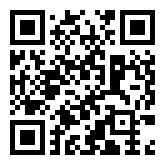 Travaillez sur votre cahier ou votre classeur : ils restent les meilleurs outils pour suivre l’enseignement à distance.Contacts des enseignants : une seule adresse pour TOUS les enseignants d’HG hglafontaine.niamey.niger@gmail.comSemaine du 10 au 14 mai 2021 Ces documents en version papier distribués en classe sont publiés sur Pronote ET sur hglycee.frHISTOIRE – GÉOGRAPHIEThème III – « Des mobilités généralisées. »Question 9 « La France : mobilités, transports et enjeux d’aménagement. »Deux (2) documents sont distribués : Le planning que vous êtes en train de lire (1),Une (1) fiche de cours (Fiche de cours 15) ATTENTION ! Cette fiche de cours est destinée à vous aider, elle n’est pas à apprendre par cœur. Faites les exercices dans votre cahier / classeur. Notez à part les questions que vous vous posez, les éléments peu clairs. JOUR 1 : Travail sur le manuel de Géographie : « Cartes & Enjeux » (40 minutes).Recopiez les questions dans votre cahier / classeur et répondez aux questions. Relisez-vous soigneusement.Consigne : Analysez les documents du dossier pages 242 & 243 et Répondez aux questions 1 à 4 page 243. JOUR 2 : Travail sur le manuel de Géographie : « Un enjeu majeur pour Strasbourg : développer des mobilités durables ». (1/2) (20 minutes)Recopiez les questions dans votre cahier / classeur et répondez aux questions. Relisez-vous soigneusement.Consigne : Répondez aux questions n°1 à 4 page 249. JOUR 3 : Travail sur le manuel de Géographie : « Un enjeu majeur pour Strasbourg : développer des mobilités durables ». (2/2) (30 minutes)Consigne : SYNTHÈSE. Expliquez en quoi Strasbourg agit pour offrir des mobilités douces et être une ville durable ? Nuances votre réponse. NOMS & Prénoms :Emails : WhatsApp : Horaires de permanence : ALI YÉRO Souleymaneali-yero.souleymane@fontaine.ne96 55 86 1709h00 – 12h00BERTHO Erwanbertho.erwan@fontaine.neerwanbertholegarrec@gmail.com80 40 58 9809h00 – 12h00KOSSOU Ronankossou.ronan@fontaine.ne+ 33 6 83 98 12 8909h00 – 12h00